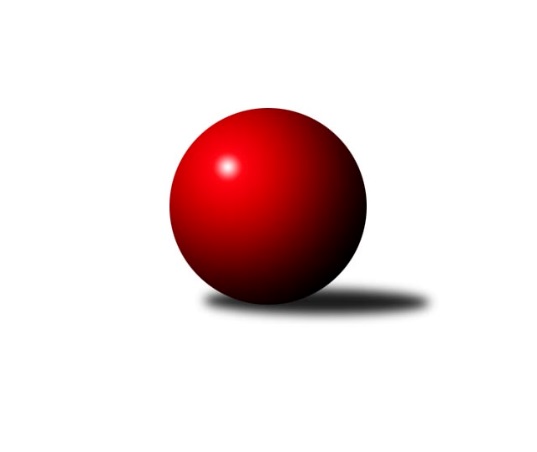 Č.11Ročník 2018/2019	28.4.2024 Středočeský krajský přebor II. třídy 2018/2019Statistika 11. kolaTabulka družstev:		družstvo	záp	výh	rem	proh	skore	sety	průměr	body	plné	dorážka	chyby	1.	TJ Sokol Kolín B	9	8	0	1	40.5 : 13.5 	(49.5 : 22.5)	1627	16	1139	488	31.2	2.	KK Kosmonosy C	9	7	0	2	35.0 : 19.0 	(42.0 : 30.0)	1614	14	1140	474	30.8	3.	TJ Sokol Brandýs nad Labem B	8	3	0	5	18.0 : 30.0 	(22.0 : 42.0)	1526	6	1091	434	42	4.	TJ Sokol Kostelec nad Černými lesy B	9	2	0	7	20.5 : 33.5 	(33.0 : 39.0)	1554	4	1107	447	37	5.	TJ Sokol Kostelec nad Černými lesy C	9	2	0	7	18.0 : 36.0 	(29.5 : 42.5)	1471	4	1062	408	48.1Tabulka doma:		družstvo	záp	výh	rem	proh	skore	sety	průměr	body	maximum	minimum	1.	KK Kosmonosy C	4	4	0	0	19.0 : 5.0 	(19.0 : 13.0)	1703	8	1729	1649	2.	TJ Sokol Kolín B	4	4	0	0	18.0 : 6.0 	(22.0 : 10.0)	1609	8	1672	1550	3.	TJ Sokol Brandýs nad Labem B	4	2	0	2	11.0 : 13.0 	(13.0 : 19.0)	1546	4	1589	1514	4.	TJ Sokol Kostelec nad Černými lesy B	5	2	0	3	13.5 : 16.5 	(20.5 : 19.5)	1512	4	1606	1451	5.	TJ Sokol Kostelec nad Černými lesy C	5	1	0	4	10.0 : 20.0 	(18.0 : 22.0)	1512	2	1605	1431Tabulka venku:		družstvo	záp	výh	rem	proh	skore	sety	průměr	body	maximum	minimum	1.	TJ Sokol Kolín B	5	4	0	1	22.5 : 7.5 	(27.5 : 12.5)	1633	8	1745	1487	2.	KK Kosmonosy C	5	3	0	2	16.0 : 14.0 	(23.0 : 17.0)	1585	6	1623	1543	3.	TJ Sokol Kostelec nad Černými lesy C	4	1	0	3	8.0 : 16.0 	(11.5 : 20.5)	1479	2	1551	1385	4.	TJ Sokol Brandýs nad Labem B	4	1	0	3	7.0 : 17.0 	(9.0 : 23.0)	1519	2	1537	1461	5.	TJ Sokol Kostelec nad Černými lesy B	4	0	0	4	7.0 : 17.0 	(12.5 : 19.5)	1548	0	1625	1480Tabulka podzimní části:		družstvo	záp	výh	rem	proh	skore	sety	průměr	body	doma	venku	1.	TJ Sokol Kolín B	8	7	0	1	34.5 : 13.5 	(43.5 : 20.5)	1611	14 	4 	0 	0 	3 	0 	1	2.	KK Kosmonosy C	8	7	0	1	34.0 : 14.0 	(39.0 : 25.0)	1618	14 	4 	0 	0 	3 	0 	1	3.	TJ Sokol Brandýs nad Labem B	8	3	0	5	18.0 : 30.0 	(22.0 : 42.0)	1526	6 	2 	0 	2 	1 	0 	3	4.	TJ Sokol Kostelec nad Černými lesy C	8	2	0	6	18.0 : 30.0 	(27.5 : 36.5)	1466	4 	1 	0 	3 	1 	0 	3	5.	TJ Sokol Kostelec nad Černými lesy B	8	1	0	7	15.5 : 32.5 	(28.0 : 36.0)	1549	2 	1 	0 	3 	0 	0 	4Tabulka jarní části:		družstvo	záp	výh	rem	proh	skore	sety	průměr	body	doma	venku	1.	TJ Sokol Kolín B	1	1	0	0	6.0 : 0.0 	(6.0 : 2.0)	1745	2 	0 	0 	0 	1 	0 	0 	2.	TJ Sokol Kostelec nad Černými lesy B	1	1	0	0	5.0 : 1.0 	(5.0 : 3.0)	1606	2 	1 	0 	0 	0 	0 	0 	3.	TJ Sokol Brandýs nad Labem B	0	0	0	0	0.0 : 0.0 	(0.0 : 0.0)	0	0 	0 	0 	0 	0 	0 	0 	4.	KK Kosmonosy C	1	0	0	1	1.0 : 5.0 	(3.0 : 5.0)	1543	0 	0 	0 	0 	0 	0 	1 	5.	TJ Sokol Kostelec nad Černými lesy C	1	0	0	1	0.0 : 6.0 	(2.0 : 6.0)	1605	0 	0 	0 	1 	0 	0 	0 Zisk bodů pro družstvo:		jméno hráče	družstvo	body	zápasy	v %	dílčí body	sety	v %	1.	Josef Mikoláš 	TJ Sokol Kolín B 	7	/	7	(100%)	14	/	14	(100%)	2.	Radek Horák 	KK Kosmonosy C 	7	/	9	(78%)	14	/	18	(78%)	3.	Jaroslav Hanuš 	TJ Sokol Kolín B 	7	/	9	(78%)	11	/	18	(61%)	4.	Lukáš Kotek 	TJ Sokol Brandýs nad Labem B 	6	/	6	(100%)	9.5	/	12	(79%)	5.	Jan Novák 	TJ Sokol Kostelec nad Černými lesy B 	5.5	/	7	(79%)	9	/	14	(64%)	6.	Zdeněk Bayer 	KK Kosmonosy C 	5	/	6	(83%)	9	/	12	(75%)	7.	Jindřiška Boháčková 	KK Kosmonosy C 	5	/	8	(63%)	10	/	16	(63%)	8.	Jaroslava Soukenková 	TJ Sokol Kostelec nad Černými lesy C 	5	/	8	(63%)	10	/	16	(63%)	9.	Pavel Holoubek 	TJ Sokol Kolín B 	4.5	/	8	(56%)	10	/	16	(63%)	10.	Kamil Rodinger 	TJ Sokol Kostelec nad Černými lesy B 	4	/	7	(57%)	8.5	/	14	(61%)	11.	Jan Platil 	TJ Sokol Kostelec nad Černými lesy C 	4	/	7	(57%)	6.5	/	14	(46%)	12.	Martin Bulíček 	TJ Sokol Kostelec nad Černými lesy B 	4	/	8	(50%)	8	/	16	(50%)	13.	Pavel Holec 	TJ Sokol Brandýs nad Labem B 	3	/	8	(38%)	5.5	/	16	(34%)	14.	Marek Náhlovský 	KK Kosmonosy C 	2	/	2	(100%)	4	/	4	(100%)	15.	Ladislav Hetcl st.	TJ Sokol Kolín B 	2	/	3	(67%)	4	/	6	(67%)	16.	Jonatán Mensatoris 	TJ Sokol Kolín B 	2	/	3	(67%)	4	/	6	(67%)	17.	Marek Beňo 	TJ Sokol Kostelec nad Černými lesy B 	2	/	6	(33%)	3.5	/	12	(29%)	18.	Martin Šatava 	TJ Sokol Kostelec nad Černými lesy C 	2	/	7	(29%)	4	/	14	(29%)	19.	Veronika Šatavová 	TJ Sokol Kostelec nad Černými lesy C 	1	/	1	(100%)	2	/	2	(100%)	20.	Lubomír Mareček 	TJ Sokol Kolín B 	1	/	1	(100%)	2	/	2	(100%)	21.	Dalibor Mierva 	TJ Sokol Kolín B 	1	/	1	(100%)	1	/	2	(50%)	22.	Aleš Mouder 	TJ Sokol Kostelec nad Černými lesy B 	1	/	2	(50%)	3	/	4	(75%)	23.	Jan Leinweber 	TJ Sokol Kostelec nad Černými lesy C 	1	/	3	(33%)	3	/	6	(50%)	24.	Antonín Zeman 	TJ Sokol Kostelec nad Černými lesy C 	1	/	4	(25%)	3	/	8	(38%)	25.	Luděk Horák 	KK Kosmonosy C 	1	/	4	(25%)	2	/	8	(25%)	26.	Ladislav Dytrych 	KK Kosmonosy C 	1	/	6	(17%)	3	/	12	(25%)	27.	Dana Svobodová 	TJ Sokol Brandýs nad Labem B 	1	/	6	(17%)	2	/	12	(17%)	28.	Oldřich Nechvátal 	TJ Sokol Brandýs nad Labem B 	1	/	7	(14%)	2	/	14	(14%)	29.	Luboš Pithard 	TJ Sokol Brandýs nad Labem B 	0	/	1	(0%)	1	/	2	(50%)	30.	Natálie Krupková 	TJ Sokol Kolín B 	0	/	1	(0%)	1	/	2	(50%)	31.	Jan Brdíčko 	TJ Sokol Kolín B 	0	/	1	(0%)	1	/	2	(50%)	32.	Ladislav Hetcl ml.	TJ Sokol Kolín B 	0	/	1	(0%)	0.5	/	2	(25%)	33.	Pavel Adamec 	KK Kosmonosy C 	0	/	1	(0%)	0	/	2	(0%)	34.	Zdeněk Pácha 	TJ Sokol Kostelec nad Černými lesy B 	0	/	1	(0%)	0	/	2	(0%)	35.	Pavel Schober 	TJ Sokol Brandýs nad Labem B 	0	/	3	(0%)	1	/	6	(17%)	36.	Vojtěch Stárek 	TJ Sokol Kostelec nad Černými lesy C 	0	/	5	(0%)	1	/	10	(10%)	37.	Jaroslav Novák 	TJ Sokol Kostelec nad Černými lesy B 	0	/	5	(0%)	1	/	10	(10%)Průměry na kuželnách:		kuželna	průměr	plné	dorážka	chyby	výkon na hráče	1.	KK Kosmonosy, 1-6	1638	1160	478	35.8	(409.6)	2.	TJ Sokol Kolín, 1-4	1570	1120	449	40.3	(392.6)	3.	Brandýs 1-2, 1-2	1545	1086	459	37.9	(386.5)	4.	TJ Sokol Kostelec nad Černými lesy, 1-4	1535	1086	448	37.5	(383.8)Nejlepší výkony na kuželnách:KK Kosmonosy, 1-6KK Kosmonosy C	1729	9. kolo	Marek Náhlovský 	KK Kosmonosy C	474	9. koloKK Kosmonosy C	1724	6. kolo	Zdeněk Bayer 	KK Kosmonosy C	470	5. koloKK Kosmonosy C	1711	5. kolo	Radek Horák 	KK Kosmonosy C	461	6. koloKK Kosmonosy C	1649	3. kolo	Jaroslava Soukenková 	TJ Sokol Kostelec nad Černými lesy C	450	5. koloTJ Sokol Kolín B	1647	3. kolo	Radek Horák 	KK Kosmonosy C	447	5. koloTJ Sokol Kostelec nad Černými lesy B	1625	6. kolo	Zdeněk Bayer 	KK Kosmonosy C	446	9. koloTJ Sokol Brandýs nad Labem B	1532	9. kolo	Radek Horák 	KK Kosmonosy C	443	3. koloTJ Sokol Kostelec nad Černými lesy C	1489	5. kolo	Zdeněk Bayer 	KK Kosmonosy C	440	6. kolo		. kolo	Jan Novák 	TJ Sokol Kostelec nad Černými lesy B	428	6. kolo		. kolo	Jaroslav Hanuš 	TJ Sokol Kolín B	428	3. koloTJ Sokol Kolín, 1-4TJ Sokol Kolín B	1672	8. kolo	Jaroslav Hanuš 	TJ Sokol Kolín B	442	6. koloTJ Sokol Kolín B	1630	6. kolo	Jindřiška Boháčková 	KK Kosmonosy C	435	8. koloKK Kosmonosy C	1588	8. kolo	Josef Mikoláš 	TJ Sokol Kolín B	432	6. koloTJ Sokol Kolín B	1584	5. kolo	Josef Mikoláš 	TJ Sokol Kolín B	427	8. koloTJ Sokol Kolín B	1550	2. kolo	Jaroslav Hanuš 	TJ Sokol Kolín B	423	8. koloTJ Sokol Brandýs nad Labem B	1537	5. kolo	Pavel Holec 	TJ Sokol Brandýs nad Labem B	423	5. koloTJ Sokol Kostelec nad Černými lesy B	1511	2. kolo	Josef Mikoláš 	TJ Sokol Kolín B	422	2. koloTJ Sokol Kostelec nad Černými lesy C	1490	6. kolo	Pavel Holoubek 	TJ Sokol Kolín B	411	8. kolo		. kolo	Jaroslav Hanuš 	TJ Sokol Kolín B	411	5. kolo		. kolo	Jonatán Mensatoris 	TJ Sokol Kolín B	411	8. koloBrandýs 1-2, 1-2TJ Sokol Kolín B	1637	10. kolo	Radek Horák 	KK Kosmonosy C	459	4. koloTJ Sokol Brandýs nad Labem B	1589	8. kolo	Josef Mikoláš 	TJ Sokol Kolín B	446	10. koloKK Kosmonosy C	1589	4. kolo	Lukáš Kotek 	TJ Sokol Brandýs nad Labem B	429	8. koloTJ Sokol Kostelec nad Černými lesy B	1574	8. kolo	Pavel Holec 	TJ Sokol Brandýs nad Labem B	424	8. koloTJ Sokol Brandýs nad Labem B	1549	4. kolo	Lukáš Kotek 	TJ Sokol Brandýs nad Labem B	424	2. koloTJ Sokol Brandýs nad Labem B	1530	10. kolo	Jindřiška Boháčková 	KK Kosmonosy C	422	4. koloTJ Sokol Brandýs nad Labem B	1514	2. kolo	Pavel Holoubek 	TJ Sokol Kolín B	417	10. koloTJ Sokol Kostelec nad Černými lesy C	1385	2. kolo	Kamil Rodinger 	TJ Sokol Kostelec nad Černými lesy B	414	8. kolo		. kolo	Lukáš Kotek 	TJ Sokol Brandýs nad Labem B	413	10. kolo		. kolo	Pavel Holec 	TJ Sokol Brandýs nad Labem B	412	4. koloTJ Sokol Kostelec nad Černými lesy, 1-4TJ Sokol Kolín B	1745	11. kolo	Josef Mikoláš 	TJ Sokol Kolín B	471	11. koloKK Kosmonosy C	1623	10. kolo	Jan Novák 	TJ Sokol Kostelec nad Černými lesy B	448	3. koloTJ Sokol Kolín B	1612	7. kolo	Jaroslav Hanuš 	TJ Sokol Kolín B	430	11. koloTJ Sokol Kostelec nad Černými lesy B	1606	11. kolo	Dalibor Mierva 	TJ Sokol Kolín B	430	11. koloTJ Sokol Kostelec nad Černými lesy C	1605	11. kolo	Radek Horák 	KK Kosmonosy C	427	11. koloTJ Sokol Kostelec nad Černými lesy B	1573	3. kolo	Jaroslava Soukenková 	TJ Sokol Kostelec nad Černými lesy C	427	11. koloKK Kosmonosy C	1564	1. kolo	Jan Novák 	TJ Sokol Kostelec nad Černými lesy B	425	11. koloTJ Sokol Kostelec nad Černými lesy C	1551	9. kolo	Jaroslava Soukenková 	TJ Sokol Kostelec nad Černými lesy C	424	10. koloKK Kosmonosy C	1543	11. kolo	Jan Platil 	TJ Sokol Kostelec nad Černými lesy C	419	9. koloTJ Sokol Kostelec nad Černými lesy C	1541	4. kolo	Oldřich Nechvátal 	TJ Sokol Brandýs nad Labem B	418	3. koloČetnost výsledků:	6.0 : 0.0	1x	5.0 : 1.0	7x	4.0 : 2.0	5x	2.0 : 4.0	3x	1.0 : 5.0	4x	0.5 : 5.5	1x	0.0 : 6.0	1x